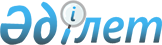 Об утверждении Правил определения расходов на научно-исследовательские и опытно-конструкторские работы на территории Республики Казахстан, необходимые для выполнения работ по контракту
					
			Утративший силу
			
			
		
					Постановление Правительства Республики Казахстан от 30 декабря 2010 года № 1449. Утратило силу постановлением Правительства Республики Казахстан от 16 июля 2012 года № 940

      Сноска. Утратило силу постановлением Правительства РК от 16.07.2012 № 940 (вводится в действие с 01.01.2013).      В соответствии с подпунктом 62) статьи 16 Закона Республики Казахстан от 24 июня 2010 года "О недрах и недропользовании" Правительство Республики Казахстан ПОСТАНОВЛЯЕТ:



      1. Утвердить прилагаемые Правила определения расходов на научно-исследовательские и опытно-конструкторские работы на территории Республики Казахстан, необходимые для выполнения работ по контракту.



      2. Настоящее постановление вводится в действие со дня первого официального опубликования.      Премьер-Министр

      Республики Казахстан                       К. Масимов

Утверждены         

постановлением Правительства 

Республики Казахстан     

от 30 декабря 2010 года № 1449 

Правила

определения расходов на научно-исследовательские и

опытно-конструкторские работы на территории Республики

Казахстан, необходимые для выполнения работ по контракту 

1. Общие положения

      1. Настоящие Правила определения расходов на научно- исследовательские и опытно-конструкторские работы на территории Республики Казахстан, необходимые для выполнения работ по контракту (далее - Правила) разработаны в соответствии с Законом Республики Казахстан от 24 июня 2010 года "О недрах и недропользовании" (далее - Закон).



      2. В настоящих Правилах используются понятия, установленные в Законе, а также следующие понятия:



      1) научно-исследовательские работы при разведке и добыче полезных ископаемых - оригинальные и планируемые исследования, проводимые в целях получения новых научных или технических знаний и понятий;



      2) опытно-конструкторские работы при разведке и добыче полезных ископаемых - планирование и проектирование новых и более совершенных материалов, механизмов, продуктов, технологий, систем или услуг до начала их коммерческого производства на основе применения результатов научно-исследовательских или других знаний.



      3. Правила определяют порядок определения компетентным органом и местным исполнительным органом области, города республиканского значения, столицы величины расходов на научно-исследовательские и опытно-конструкторские работы (далее - НИОКР) на территории Республики Казахстан, необходимые для выполнения работ по контракту.



      4. Правила распространяются на все виды НИОКР, которые связаны с разведкой, добычей полезных ископаемых в добывающих отраслях промышленности.



      5. Расходы на НИОКР включает в себя:



      1) разработку новых или улучшение существующих технологий и методов при разведке, добыче полезных ископаемых;



      2) применение новых научных или технических знаний, полученных по результатам данных исследований на практике. 

2. Порядок определения расходов на НИОКР

      6. Компетентный орган при определении размера расходов на НИОКР на территории Республики Казахстан, необходимые для выполнения работ по контракту, и включаемых в условия конкурса на предоставление права недропользования, учитывает запасы полезных ископаемых и (или) площадь контрактной территории.



      7. Сумма расходов на НИОКР на разведку углеводородного сырья определяется по формуле:



      P = (1,5 MPП x S),где:



      Р - сумма расходов на НИОКР на разведку углеводородного сырья;



      S - площадь контрактной территории в кв. км.



      8. Сумма расходов на НИОКР на добычу углеводородного сырья определяется по формуле:



      Р = (С х 0,04 %) + (Сп х 0,01 %), где:



      Р - сумма расходов на НИОКР на добычу углеводородного сырья;



      С - стоимость суммарных запасов углеводородного сырья, утвержденных Государственной комиссией по запасам полезных ископаемых (далее - ГКЗ);



      Сп - суммарная стоимость предварительно оцененных запасов категорий С.



      9. Сумма расходов на НИОКР на разведку твердых полезных ископаемых определяется по формуле:



      Р = 1 МРП х S, где:



      Р - сумма расходов на НИОКР на разведку твердых полезных ископаемых;



      S - площадь контрактной территории в кв. км.



      10. Сумма расходов на НИОКР на добычу твердых полезных ископаемых определяется по формуле:



      Р = (С х 0,01 %) + (Сп х 0,005 %), где:



      Р - сумма расходов на НИОКР на добычу твердых полезных ископаемых;



      С - стоимость суммарных запасов твердых полезных ископаемых, утвержденных ГКЗ;



      Сп - суммарная стоимость предварительно оцененных запасов категорий С.



      11. Стоимость суммарных запасов полезных ископаемых, за исключением общераспространенных полезных ископаемых определяется как сумма общих затрат на добычу за весь период, указанных в рабочей программе, скорректированных с учетом инфляции.



      12. Сумма расходов на НИОКР на разведку общераспространенных полезных ископаемых, подземных вод и лечебных грязей определяется по формуле:



      Р = 0,5 МРП х S, где:



      Р - сумма расходов на НИОКР на разведку общераспространенных полезных ископаемых, подземных вод и лечебных грязей;



      S - площадь контрактной территории в кв. км.



      13. Сумма расходов на НИОКР на добычу общераспространенных полезных ископаемых, подземных вод и лечебных грязей определяется по формуле:



      Р = С х 0,01 %, где:



      Р - сумма расходов на НИОКР на добычу общераспространенных полезных ископаемых, подземных вод и лечебных грязей;



      С - стоимость суммарных запасов минерального сырья, утвержденных ГКЗ, по промышленным категориям А, В, С1;



      14. Сумма расходов на НИОКР на разведку и (или) добычу полезных ископаемых на участках недр и месторождениях имеющих стратегическое значение указывается в процентном отношении от затрат на разведку и (или) добычу, установленных в рабочей программе.



      15. При проведении переговоров с победителем конкурса по условиям контракта на недропользование условия конкурсного предложения в части суммы расходов на НИОКР не подлежат уменьшению.
					© 2012. РГП на ПХВ «Институт законодательства и правовой информации Республики Казахстан» Министерства юстиции Республики Казахстан
				